IN THE CIRCUIT COURT FOR PALM BEACH COUNTY, FLORIDACASE No.: 502011CP000653XXXXSBIN RE: ESTATE OF SHIRLEY BERSTEIN,Deceased.Page 1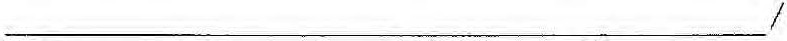 Petitioner,V S .TESCHER &	SPALLINA, P.A. , (and all parties associates and of counsel) ; ROBERT L. SPALLINA (both personal ly & professionally) ;THEODORE STUART BERNSTEIN	(as allegedpersonal representative, trustee, successor trustee) (both personally and professionally); and JOHNand JANE DOE'S (1-5000)OR IGINA L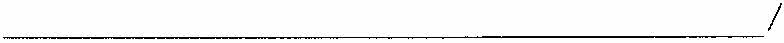 Transcript of ProceedingsBefore the Honorable Martin H. Colin, Circuit Court JudgeDATE TAKEN:	January 2, 2014 TIME:LOCATION:South County Courthouse200 West Atlantic Avenue Courtroom 8Delray Beach, Florida 33444REPORTED BY:	Erica Field,Stenograph Shorthand Reporter and Notary Public, State of FloridaEMPIRE LEGAL SUPPORT, INC . (954) 241-1010eac54f5a-9f93-47c5-b431-57 c37401fc2c--- - -- ---- ---- -	----	--------123456789101112.	131415161718192021222324....--	25A P P E A R A N C E S:Eliot Ivan Bernstein, Pro Se 2753 Northwest 34th Street Boca Raton, Florida	33434On behalf of the Petitioner,Mark R . Manceri, Esquire Mark R . Manceri, P.A.2929 East Commercial Boulevard Suite 702Fort Lauderdale , Florida	33308On behalf of the Respondents.EMPIRE LEGAL SUPPORT, INC. (954) 241-1010Page 2eac54f5a-9f93-4 7c5-b431-57cJ7401fc2c123456789101112131415161718192 021222324..---	25I  N   D   E   XPROCEEDINGS BEFORE THE HONORABLE MARTIN H. COLIN	4CERTIFICATE OF	EPORTER	9Page 3EMPIRE LEGAL SUPPORT, INC.(954) 241-1010eac54f5a·9f93-47c5-b431-57 c37401fc2c1	PROCEEDINGS2	MR . MANCERI:	Good morn ing, your Honor.Page 43	We 're here on the estate of Shirley Bernstein . We4	were here on a status conference that your JAcalled and instructed me to set.	Ithink it 's as aresult of a letter I sent to Court in respect for amotion to transfer that we had filed in front of8	Judge French.	I sent you a letter.THE COURT:	Ihave the motion to transfer.MR . MANCERI :	Your assistant wasn 't reallysure what you wanted to accomplish today when sheinstructed me to set this hearing, but as a matterof fact, your Honor, there are two matters relatingto two estates.	One is the Estate of ShirleyBernstein, which is in front of you, and the Estateof Simon Bernstein, which is in front of Judge 17	French .	Eliot Bernstein, who was one of thechildren of Simon and Shirley Bernstein has filednumerous plead ings in both of the estates, all ofthem are virtually duplicates of one another, andunder the administrative order 2 .302, we have fileda motion to transfer and consolidate the two232 4.--....25estates of Simon and Shirley Bernstein, who the are parents of Eliot Bernstein and my client, Ted Bernstein, as well as the grandchildren, who are1	ultimate beneficiaries of both of these estate orPage 523456789101112131415161718192021222324---	25the mother load of both of the estates, to transfer both of them to you because you have the lower case number.	So we would ask that you consider -- and here is a notice of filing that I did, Judge, which shows -- these are schedules which show all of the various pleadings up through September 25th thatare comparative and duplicate between the two estates.	As you may remember, your Honor, we' re going to askTHE COURT:	You' re Eliot? MR. BERNSTEIN:	Yes, sir.THE COURT:	What do you say about their motion?MR . BERNSTEIN :	Well your Honor, the first thing is I think he just said he is representing my brother, Ted, when in fact, I believe Ted filedwith you an appearance with Spallina, his client that was his counsel, and Mr. Mancer i is representing, I believe, Spallina & Tescher in his notices of appearance with your Court.	So I'm not exactly sure -- and one more thing, your Honor, just real quick to set the record straight, theCourt fixed the docket -- your docket, and there is a list of respondents.	I 'd like to just make sureEMPIRE LEGAL SUPPORT, INC. (954) 241-1010eac54f5a-9f93·47c5-b431-57c37401fc2c-	--	---·--·--- ·--------- -------	 	123456789101112..---..	13141516171819202122Page 6-- take like an attendance of who is here -- who's represented.THE COURT: I don't want you to do that , I just want to know what your position is on their motion.MR. BERNSTEIN:	Well what is their motion is the first thing?THE COURT:	Basically, there is two estate cases of your parents, one is before me and one is before Judge French.	I have the lower case number. They said there is some similar matters that are going on.	They want one judge to handle it .MR . BERNSTE IN :	That motion that you're talking about was filed in Judge French' s Court so you're ruling out Judge French's motion?THE COURT:	Sure, yes. MR. BERNSTEIN :	Yeah?THE COURT:	He's not here.MR. BERNSTEIN :	Okay, because that hearing was canceled.	So my be lief is that we shouldn't merge the cases at this point.	We've got, you know, evidence of forgery and fraud in the Court.THE COURT :I don't want the merits 0£ it.	Iwant to know why, procedural ly, we shouldn't haveone judge hear the whole thing.	It can be me orEMPIRE LEGAL SUPPORT , INC. (954 ) 241-1010eac54f5a-9f93-4   7c5-b431-57c37401fc2c1	Judge French, but --2	MR. BERNSTEIN:	Well I filed a motion --Page 734	me.THE COURT:	the lower case number is with56789101112--..	131415161718192021222324.---.	25MR. BERNSTEIN :	I filed a motion this morning that it shouldn't be either of you two, thatperhaps you guys need to be disqual ified because you're centrally involved.	The frauds occurred in your Court and on your Court.	Your signature is on a bunch of the documents that were usedfraudulently to close the estate of my mother, which caused its opening, and it might have to go to two fresh judges, not that I'm saying thatanybody's involved, but we have to depose you about signatures, about things in the Court and perhaps officers of the Court.THE COURT:	Okay.MR . BERNSTEIN :	And further, your Honor -- THE COURT:	Stop.MR. BERNSTEIN:	these officers --THE COURT:	Stop.	I'm cutting you off. MR. BERNSTEIN:	Yes, sir.THE COURT:	Motion to transfer granted.	The cases are not consolidated.	They can be two separate cases, they're just both before me.EMPIRE LEGAL SUPPORT, INC. (954 ) 241-1010eac54f5a-9f93-4 7c5-b431-57 c37401fc2cMR. MANCERI:	That's correct, Judge.	Underthe administrative order, that' s correct.Page 8THE COURT:	Okay.	What else for today?MR . MANCERI:	That's it, Judge.5	THE COURT:	Okay.EMPIRE LEGAL SUPPORT, INC. (954) 241-1010eac54f5a·9f93  47c5·b431-57 c37401fc2c1	CERTIFICATE OF REPORTER 23	STATE OF FLORIDA: COUNTY OF PALM BEACH4Page 95		I, Erica Field , Stenograph Shorthand Reporter , certify that I was authorized to and did stenographicall y6	report the foregoing proceed ings and that the foregoing Pages 4 through 8, inclusive, are a true and complete7	record of my stenograph notes .I further certify that I am not a relative or employee of any of the parties, nor am I a relative orcounsel connected with the parties ' attorneys or counsel connected with the action , nor am I financiallyinterested in tie outcome of the action . 11		DATED this 7th day of January, 2014. 1213141516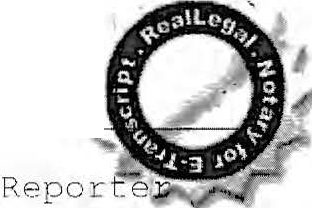 17	(' -	\	..	--( ., {-:. (.,, =--	--18	FierdStenograph Shorthand19202122232425LEM PIRE LEGAL SUPPORT, INC. (954) 241-1010eac54f5a·9f93-47c5-b431-57c37401fc2cPage   1---	A	certify 9:5,8	East 2:7	H l :l 6 3:3	motion 4:7,9,22accomplish 4: 11	children 4: 18	either 7:6	ha ndle 6:12	5:14 6:5,6,13,15action 9:9,10	Circuit 1:1,16	Eliot 1:6 2:2 4:17	hear 6:25	7:2,5,23administrative	client 4:24 5:18	4:24 5:11	hearin g 4: 12 6:194:21 8:2	close 7:11	employee 9:8	Honor 4:2,13 5:9	Nalleged 1:I 0	Colin 1:16 3:3	Erica 1:23 9:5,18	5:15,22 7:18	N 2 :1 3:1anybody's 7:14	Commenced 1:19	Esq uire 2:6	Honorable 1:16 3:3	need 7:7appea rance 5:18,21   Commercial 2:7	estate 1:4 4:3,14,15	Northwest 2:2assistant 4: 10	comparative 5:8	5 :1 6:8 7:11	I	Notary 1:24associates 1:9	complete 9:6	estates 4:14,19,23	inclusive 9:6	notes 9:7Atlantic 1:21	concluded 1:19 8:6	5 :2,9	instructed 4 :5,12	notice 5 :5attendance 6: 1	conference 4:4	evidence 6:22	interested 9:10	notices 5:21attorneys 9:9	connected 9:9,9	exactly 5:22	involved 7:8,14	n u m ber 5:4 6:10authorized 9:5	consider 5:4	Ivan 1:6 2:2	7:3Avenue 1:21	consolidate 4:22	F	n u merous 4: 19a.m 1:19, 19 8:6	consolidated 7:24	fact 4:13 5:17	J	- 	  correct 8:1,2	Field 1:23 9:5,18	JA 4:4	0B	counsel 1:9 5:19	filed 4:7,18,21 5:17	JANE 1:12	occurred 7:8BasicaJly 6:8	9:9,9	6:14 7:2,5	January 1:18 9: 11	officers 7:16,20Beach 1:1,22 9:3	County 1:1,20 9:3	filing 5:5	JOHN 1:11	Okay 6:19 7:17 8:3behalf 2 :4,9	Court 1:1,16 4:6,9	financially 9:9	judge 1:16 4:8,16	8:5belief 6:20	5: 11,13,21,24 6:3	first 5:15 6:7	5:5 6:10,12,14,15	opening 7:12believe 5:17,20	6:8,14,16,18,22	fixed 5:24	6:25 7:1 8:1,4	order 4:21 8:2-  beneficia ries 5:1	6:23  7:3,9,9,15,16	Florid a  1:1,22,24	judg es 7:13	outcome 9:l 0Bernstei n 1:6,10	7:17,19,21,23 8:3	2:3,8 9:3	K	p2:2 4:3,15,16,17	8:5	foregoing 9:6,64: 18,23,24,25	Cou rthouse 1:20	forgery 6:22	know 6:4,22,24	P 2:1,15:12,15 6:6, 13,17	Courtroom 1:21	Fort 2:8	L	Pages 9:66: 19 7:2,5,18,20	cutting 7:2 1	fraud 6:227:22	frauds 7:8BERSTEIN 1:4	D	fraudulently 7:11Boca 2:3	D 3:1	French 4:8, 17 6:10Boulevard  2:7	DATE 1:18	7: 1L 1:9Lauderdale 2:8letter 4:6,8list 5:25PALM 1:1 9:3paren ts 4:24 6:9parties 1:9 9:8,9personal 1:11personally  1:10,11brother  5:17	DATED 9: 11	French's 6: 14,15bunch 7:10	day 9: 11	fresh 7:13load 5:2	Petitioner 1:7 2:4LOCATION 1:20	pleadings 4: 19 5:7Deceased 1:5	front  4:7,15,16	Iower 5:3 6:10 7:3	poin t 6:21c	Delray 1:22	furthcr 7:18 9:8	M	position 6:4C 2: 1	depose 7:14	Mauceri 2:6,6 4:2	Pro 1:6 2:2called 4:5	disqualified 7:7	Gcanceled 6:20	docket 5:24,24	go 7: 12case 1:2 5:3 6:10	documents 7:10	going 5:10 6:127:3	DOE'S 1:12	Good 4:24:10 5:19 8:1,4Ma rk 2:6,6Martin 1:16 3:3matter 4:12procedurally 6:24proceed ings 1:153:3 4: 1 8:6 9:6professionally  1 :10cases 6:9,21 7:24,25	duplicate 5:8	grand children 4:25	matters 4:13 6:11	1:11caused 7:12	duplicates 4:20	granted 7:23	merge 6:21	Pu blic 1:24cen trally 7:8	guys 7:7CERTIFICATE	Emerits 6:23P.A 1:9 2:6E 2:1,1 3:1	H	morning 4:2 7:5	Qmother 5:2 7:11	quick 5:23IEMPIRE LEGAL SUPPORT , INC .-	R	State I:24 9:3	West 1:21R 2: 1,6,6	status 4:4	we're 4:3 5:9Raton 2:3	stcnograph l :23	We've 6:21real 5:23	9:5,7,18really 4: 10	stenographica llyrecord 5:23 9:7	9:5	X 3:1relating 4 :13	Stop 7:19,21	yrelative 9:8 ,8	straight 5:23	Yea h 6:17remem ber 5:9	Street 2:2report 9:6	STUART 1:10	lREPORTED  1:23	successor 1:11	1-5000 1:12Reporter 1:23 3:4	Suite 2:7	10:03 1:199:1,5,18	sure 4: 11 5:22,25	10:08 1:19 8:6representative 1:11	6:16page ?represen ted 6:2representing 5:162T	2 I:185:20take 6:12.302 4 :21respect 4:6	TAKEN 1:18	200 I:2 1responden ts l :13	talking 6:14	2014 1:18 9:1 12:9 5:25	Ted 4:24 5:17,17	25th 5:7result 4:6	Tescher 1:9 5:20	2753 2:2ROBERT 1:9	THEODORE 1:10	2929 2:7ruling 6:15	thing 5:16,22 6:7	 	.......	6:25	3 	s	things 7: 15	33308 2:8s2:1	think 4:5 5:16	33434 2:3saying 7:13	TIME 1:19	33.J44 1:22schedules 5:6	today 4:11 8:3	34th 2:2Se 1:6 2:2	Transcript  1:15	 	sent 4:6,8	transfer 4:7,9,22		4 	separa te 7:25	5:2 7:23	4 3:3 9:6September 5:7	true 9:6set 4:5,12 5:23	trustee 1:11, 11	5Shirley 1:4 4:3,14	two 4:13,14 ,22 5:8	502011CP000653...4: 18,23	6:8 7:6,13,24	1:2Shorthand I:23 9:59:18	7ShO\V 5:6	ultimate  5:1	7th 9:11shows 5:6702 2:7vsignatu re 7:9	various 5:7	8signatu res 7:15	virtually 4:20	8 1:21 9:6simila r 6:11vs 1:8Simon 4:16,18,23	 	 	9 	sir 5:12 7:22		w	9 3:4South 1:20	want 6:3,4,12,23,24Spallina  I:9,9 5: 18	wa nted 4:115:20	wasn't 4:10IEMPIRE LEGAL SUPPORT, INC.6(The proceedingsconcludedat10:08a.m.)78910111213141516171819202122232425